REQUEST FOR PROPOSAL SAN-FY2021-C1-LFAddendum 1QuestionOne question I have is around entrance conduits into Santiam Junior/Senior High School located at 265 SW Evergreen St, Mill City, OR 97360.Can you describe for me what exists for getting a [redacted vendor name] fiber cable into the building and what would be needed? AnswerOur MDF for the district is in our Auditorium building. Please take a look at the rough picture below. Currently fiber comes off a phone pole at location A. There is an access box in the ground, from that access box fiber runs in underground conduit from A to B. At B there is another access box and the fiber continues another 50' or so to our MDF in that building, existing conduit the whole way. I believe there are pull cables as well but I'd have to double check. This is all less than a year old. If your fiber comes in off that same telephone pole I don't know if you could splice to the existing or if you'd just want to run your own new fiber into our Auditorium. 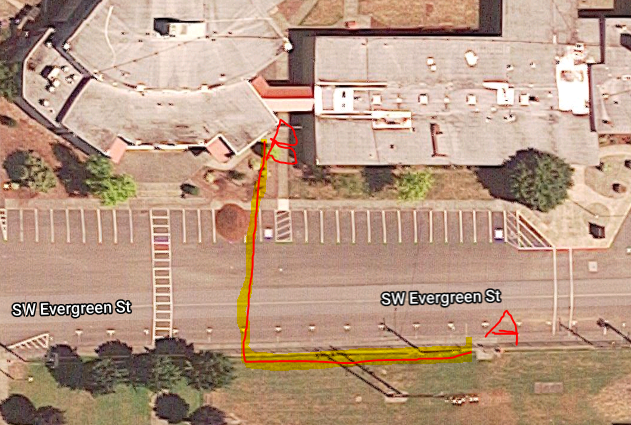 